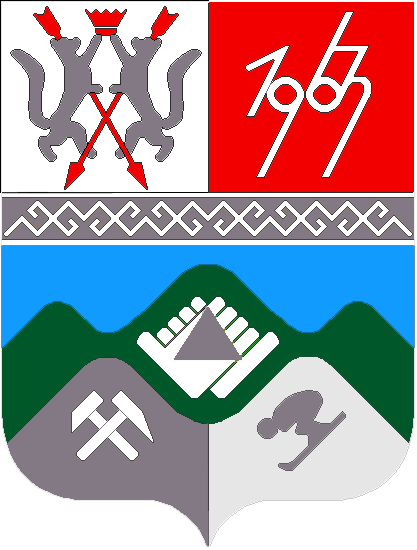 КЕМЕРОВСКАЯ ОБЛАСТЬ-КУЗБАССМУНИЦИПАЛЬНОЕ ОБРАЗОВАНИЕ «ТАШТАГОЛЬСКИЙ МУНИЦИПАЛЬНЫЙ РАЙОН»СОВЕТ НАРОДНЫХ ДЕПУТАТОВ ТАШТАГОЛЬСКОГО МУНИЦИПАЛЬНОГО РАЙОНА ПРОЕКТРЕШЕНИЕот « 17 »  декабря 2020 года №  152-ррПринято Советом народных депутатов Таштагольского муниципального районаот 17  декабря 2020 годаО бюджете муниципального образования «Таштагольский муниципальный район» на 2021 и плановый период 2022 и 2023 годов в первом чтенииВ соответствии с Бюджетным кодексом Российской Федерации, Федеральным законом от 06.10.2003 г. № 131-ФЗ «Об общих принципах организации местного самоуправления в Российской Федерации», руководствуясь уставом Таштагольского муниципального района, Совет народных депутатов Таштагольского муниципального районаРЕШИЛ:Статья 1. Утвердить основные характеристики бюджета Таштагольского муниципального района на 2021 год:прогнозируемый общий объем доходов бюджета Таштагольского муниципального района в сумме 2073209,00   тыс. рублей;общий объем расходов бюджета Таштагольского муниципального района в сумме 2073209,00тыс. рублей;Утвердить основные характеристики бюджета Таштагольского муниципального района на плановый период 2021 и 2022 годов:прогнозируемый общий объем доходов бюджета Таштагольского муниципального района на 2022 год в сумме 2131514,30 тыс. рублей и на 2023 год в сумме 1813505,50 тыс. рублей;общий объем расходов бюджета Таштагольского муниципального района на 2022 год в сумме 2131514,30 тыс. рублей и на 2023 год в сумме 1813505,50 тыс. рублей;Статья 2. Утвердить нормативы распределения доходов между бюджетом района и бюджетами поселений Таштагольского муниципального района на 2021 год и на плановый период 2022 и 2023 годов, согласно приложению 1 к настоящему проекту.Статья 3. Утвердить перечень главных администраторов доходов бюджета Таштагольского муниципального района, закрепляемые за ними виды (подвиды) доходов местного бюджета, согласно приложению 2 к настоящему проекту.Установить, что финансовое управление по Таштагольскому району утверждает перечень кодов по видам доходов, главными администраторами которых являются органы местного самоуправления Таштагольского муниципального района и находящиеся в их ведении бюджетные учреждения.	Утвердить перечень главных администраторов источников финансирования дефицита бюджета Таштагольского муниципального района, закрепляемые за ними группы (подгруппы) источников финансирования дефицита местного бюджета, согласно приложению 3 к настоящему проекту.Статья 4. Утвердить прогнозируемые доходы бюджета муниципального образования «Таштагольский муниципальный район» на 2021 год и на плановый период 2022 и 2023 годов, согласно приложению 4 к настоящему проекту.Статья 5. Утвердить перечень и коды целевых статей расходов бюджета Таштагольского муниципального района, согласно приложению 5 к настоящему проекту.Утвердить перечень и коды видов расходов бюджета Таштагольского муниципального района, согласно приложению 6 к настоящему проекту.Статья 6. Утвердить распределение бюджетных ассигнований бюджета Таштагольского муниципального района по разделам, подразделам, классификации расходов бюджетов на 2021 год и на плановый период 2022 и 2023 годов, согласно приложению 7 к настоящему проекту.Утвердить распределение бюджетных ассигнований бюджета Таштагольского муниципального района по целевым статьям (муниципальным программам и непрограммным направлениям деятельности), группам и подгруппам видов расходов классификации расходов бюджетов в ведомственной структуре расходов на 2021 год и на плановый период 2022 и 2023 годов, согласно приложению 8 к настоящему проекту.Утвердить общий объем бюджетных ассигнований, направляемых на реализацию публичных нормативных обязательствна 2021 год 37189,93 тыс. рублей, в том числе за счет местного бюджета 7427,50 тыс. рублей;на 2022 год 30882,93 тыс. рублей, в том числе за счет местного бюджета 1069,50  тыс. рублей;на 2023 год 30959,93 тыс. рублей, в том числе за счет местного бюджета 1069,50  тыс. рублей.Предельный объем расходов на обслуживание муниципального внутреннего долга Таштагольского муниципального района на 2021 год в сумме 10 тыс. рублей на 2022 год в сумме 10 тыс. рублей, на 2023 год в сумме 4 тыс. рублей.Утвердить общий объем условно утвержденных расходов Таштагольского муниципального района на 2022 год в сумме 14977,70 тыс. рублей, и на 2023 год в сумме 28330,50 тыс. рублей.Статья 7. Утвердить распределение бюджетных ассигнований районного бюджета по целевым статьям (муниципальным программ и ведомственным целевым программ и непрограммным направления деятельности), группам и подгруппам видов классификации расходов бюджетов на 2021 год и на плановый период 2022 и 2023 годов, согласно приложению 9 к настоящему проекту.Статья 8. Утвердить размер резервного фонда Администрации Таштагольского муниципального района на 2021 год в сумме 100 тыс. рублей, на 2022 год в сумме 100 тыс. рублей, на 2023 в сумме 100 тыс. рублей.Статья 9. Утвердить объем бюджетных ассигнований дорожного фонда Таштагольского муниципального района на 2021 год в сумме 14455,20 тыс. рублей, на 2022 год в сумме 50458,00   тыс. рублей, на 2023 год в сумме 51343,00   тыс. рублей.Статья 10. Утвердить общий объем межбюджетных трансфертов, получаемых из областного бюджета, на 2021 год в сумме 1164307,90 тыс. рублей, на 2022 год в сумме 1436801,20 тыс. рублей, на 2023 год в сумме 1150236,50 тыс. рублей.Утвердить общий объем межбюджетных трансфертов, предоставляемых бюджетам муниципальных образований Таштагольского муниципального района на 2021 год в сумме 39090,90 тыс. рублей, на                  2022 год в сумме 30709,20 тыс. рублей, на 2023 год в сумме 29635,70 тыс. рублей.Утвердить общий объем дотаций на выравнивание бюджетной обеспеченности поселений на 2021 год в сумме 25490,90 тыс. рублей, на   2022 год в сумме 30709,20 тыс. рублей, на 2023 год в сумме 29635,70 тыс. рублей, согласно приложению, согласно приложению 10 к настоящему проекту.Установить критерии выравнивания расчетной бюджетной обеспеченности городских и сельских поселений на 2021 год 0,6 и 3,3 на плановый период 2022 год 0,8 и 3,4 и 2022 год 0,8 и 3,3.Утвердить общий объем субвенций бюджетам поселений на 2021 год в сумме 1731,20 тыс. рублей; на 2022 год в сумме 1747,50 тыс. руб.; на 2023 год в сумме 1812,80 тыс. рублей, согласно приложению 11 к настоящему проекту.Утвердить общий объем иных межбюджетных трансфертов бюджетам поселений на 2021 год в сумме 13600,00 тыс. рублей, согласно приложению 12 к настоящему проекту.Утвердить общий объем межбюджетных трансфертов, получаемых из бюджета поселений на 2021 год в сумме 97600,00 тыс. рублей, на 2022 год в сумме 95607,00 тыс. рублей, на 2023 год в сумме 96660,00 тыс. рублей.Статья 11. Утвердить источники финансирования дефицита бюджета Таштагольского муниципального района по статьям и видам источников финансирования дефицита бюджета Таштагольского муниципального района на 2021 год и на плановый период 2022 и 2023 годов, согласно приложению 13 к настоящему проекту.Статья 12. Утвердить верхний предел муниципального внутреннего долга Таштагольского муниципального района на 1 января 2022 года в сумме 10354 тыс. рублей, на 1 января 2023 года в сумме 10354 тыс. рублей, на 1 января 2024 года 9318,60 тыс. рублей, в том числе верхний предел по муниципальным гарантиям 1 января 2022 года в сумме 0 тыс. рублей, 1 января 2023 года в сумме 0 тыс. рублей, на 1 января 2024 года 0 тыс. рублей.Статья 13. Утвердить программу муниципальных внутренних заимствований Таштагольского муниципального района на 2021 год и на плановый период 2022 и 2023 годов, согласно приложению 14 к настоящему проекту.Статья 14.С целью недопущения роста муниципального внутреннего долга Таштагольского муниципального района объявить мораторий на предоставление муниципальных гарантий Таштагольского муниципального района с 1 января 2021 года до 1 января 2024 года.Статья 15. Субсидии юридическим лицам (за исключением субсидий муниципальным учреждениям Таштагольского муниципального района), индивидуальным предпринимателям, физическим лицам – производителям товаров, работ, услуг предоставляются в следующих случаях на:  компенсацию выпадающих доходов организациям, предоставляющим населению услуги теплоснабжения, водоснабжения, водоотведения, закупку и доставку угля, по тарифам, не обеспечивающим возмещение издержек;компенсацию выпадающих доходов (возмещение транспортных расходов), организациям, осуществляющим перевозку авиапассажиров, грузов и багажа на территории Таштагольского муниципального района;Перечисление субсидий осуществляется в соответствии с бюджетной росписью. В случаях выделения субсидий за счет программ района, субсидии выделяются по распоряжению Главы Таштагольского муниципального района.Перечисление субсидий осуществляется на расчетный счет юридическим лицам (за исключением муниципальных учреждений Таштагольского муниципального района), индивидуальным предпринимателям, физическим лицам – производителям товаров, работ, услуг, открытый в кредитных организациях.Субсидии юридическим лицам (за исключением субсидий муниципальным учреждениям Таштагольского муниципального района), индивидуальным предпринимателям, физическим лицам – производителям товаров, работ, услуг предоставляются в порядке, установленном администрацией Таштагольского муниципального района.	Полномочия по осуществлению функций в части возмещения затрат или недополученных доходов организациям, предоставляющим населению услуги теплоснабжения, водоснабжения, водоотведения, закупку и доставку угля, по тарифам, не обеспечивающим возмещение издержек, осуществляет муниципальное казенное учреждение «Управление жилищно-коммунального хозяйства Таштагольского муниципального района».Статья 16. Субсидии некоммерческим организациям, не являющимся муниципальными учреждениями, предоставляются:1) Таштагольской городской общественной организации защиты и помощи детям-инвалидам «Планета добра», для возмещения затрат, связанных с решением социальных вопросов, защиту прав и законных интересов граждан.2) Таштагольскому районному отделению Всероссийской общественной организации ветеранов (пенсионеров) войны, труда, Вооруженных сил и правоохранительных органов для возмещения затрат, связанных с решением социальных вопросов, защиту прав и законных интересов граждан.3) Таштагольскому районному отделению Всероссийской общественной организации ветеранов (пенсионеров) войны, труда, Вооруженных сил и правоохранительных органов, для возмещения затрат, связанных с решением социальных вопросов, защиту прав и законных интересов граждан.Субсидии некоммерческим организациям, не являющимся муниципальными учреждениями, предусмотренные настоящей статьей, предоставляются в порядке, установленном администрацией Таштагольского муниципального района. Утвердить объем бюджетных ассигнований для предоставления субсидий иным некоммерческим организациям, не являющимся муниципальными учреждениями, на 2021 год в сумме 1118,00 тыс. рублей, на 2022 год в сумме 214,00 тыс. рублей, на 2023 год в сумме 214,00 тыс. рублей. Статья 17. В 2021 году не допускается установление льгот по уплате налогов и сборов в бюджет района на 2021, 2022, 2023 годы, за исключением льгот, установленных решениями Совета народных депутатов Таштагольского муниципального района, принятыми и официально опубликованными до 1 января 2021 года.Статья 18. В 2021 году не допускается увеличение численности муниципальных служащих Таштагольского муниципального района, работников органов местного самоуправления, не являющихся муниципальными служащими Таштагольского муниципального района, и работников муниципальных учреждений, за исключением решений, связанных исполнением переданных государственных полномочий Кемеровской области - Кузбасса.Статья 19. Настоящее решение вступает в силу с 1 января 2021 года и подлежит официальному опубликованию.Статья 20. Настоящее решение опубликовать в газете «Красная Шория» и разместить на официальном сайте администрации Таштагольского муниципального района в сети Интернет.Председатель Совета народных депутатовТаштагольского муниципального района                                       И.Г. АзаренокГлава Таштагольскогомуниципального района                                                                   В.Н. Макута